WTI, University of Bern Hallerstrasse 6CH-3012 Bern, SwitzerlandT +41 31 631 30 79www.wti.org Application to the WTI’s Summer Courses for PhD Students These PhD courses are primarily intended for doctoral students in International Law, International Relations and Political Science, and in general for professionals interested in the topic. Please send a completed, electronic version of this application form along with your CV to phd.applications@wti.orgPlaces are limited and admission will be granted on a first-come first served basis. Last name	First name	Middle nameDate of birth	Female	MaleCitizenship	AdditionalCitizenship(s)Street addressZIP Code	CityCountryTelephone	Fax	EmailIf you are currently a student, please provide a confirmation of enrolment or a student card from your home University.University of BernOther:	(Academic Programme /UniversityPage 2/2I WISH TO SIGN UP FOR THE FOLLOWING COURSE(S): I HEREBY CERTIFY THAT THE INFORMATION CONTAINED IN THIS APPLICATION FORM AND ANY SUPPLEMENTAL MATERIALS IS ACCURATE AND COMPLETE AND I WILL NOTIFY THE WTI IF ANY OF THIS INFORMATION CHANGES.I HAVE READ AND UNDERSTOOD THE CANCELLATION POLICY OF THE WTI (SEE UNDER ‘ADMISSION’ ON THE WEBSITE) AND I WILL TRANSFER ALL COURSE FEES UPON ADMISSION.PLACE	DATESIGNATURE (Typing in your nameis fully sufficient) 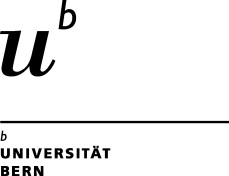 GOOGLE ADVERTISEMENTWORK COLLEAGUEE-NEWSLETTERSOCIAL LIFE FOR ECONOMISTSPROFESSOR AT UNIVERSITYWTI WEBSITEWTI FACEBOOK, LINKED IN OR TWITTER PAGEWTI FACEBOOK, LINKED IN OR TWITTER PAGEWTI FACEBOOK, LINKED IN OR TWITTER PAGEINTERNET SEARCH (GOOGLE, YAHOO, OTHERS)INTERNET SEARCH (GOOGLE, YAHOO, OTHERS)INTERNET SEARCH (GOOGLE, YAHOO, OTHERS)EMAILEMAILEMAILOTHER, PLEASE SPECIFY:OTHER, PLEASE SPECIFY:OTHER, PLEASE SPECIFY:14 - 18 SeptemberThe International Law of State Responsibility21 - 25 SeptemberGravity Models and Panel Econometrics